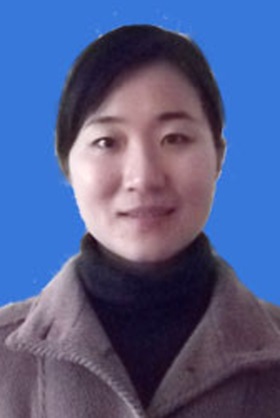 学历及学术经历：   本科毕业于南京理工大学经济管理学院工业外贸专业，获得工学学士学位；南京理工大学经济管理学院国际贸易学专业读研，获得经济学硕士学位；苏州大学商学院金融学专业获得经济学博士学位。     2004年起至南通大学工作，2017年赴英国莱斯特大学短期学习，2016-2019年南京大学应用经济学博士后流动站工作学习。现为南通大学教授，中国世界经济学会理事，江苏省国际金融学会理事。近年来主持、参与国家级、省部级、市厅级课题二十余项，出版专著一部，在CSSCI、北图核心等各类期刊发表论文共五十余篇，研究成果获得过第十二届、十四届、十五届南通市哲学社会科学优秀成果奖二等奖及三等奖、江苏省哲学社会科学界学术大会一等奖、江苏省应用精品工程二等奖等奖项。   研究领域：国际金融与国际贸易领域，主要研究汇率与贸易；国际化生产与中国产业发展；环境规制与产出质量等。 代表性成果：印梅,钱燕. 汇率弹性弱化的一个解释：价值链位置视角 [J]. 世界经济研究, 2022, (08): 56-70+136. 印梅,张二震. 在构建新发展格局中重塑全球价值链分工新优势 [J]. 江苏行政学院学报, 2022, (01): 49-55.于津平,印梅. RCEP时代亚太经贸格局重构与中国的战略选择 [J]. 华南师范大学学报(社会科学版), 2021, (04): 5-18+205.印梅,张二震. 价值链嵌入与汇率变动的贸易效应：以中国对美国出口为例 [J]. 亚太经济, 2021, (04): 53-60. 印梅,张艳艳. 全球价值链、汇率变动与出口贸易——基于双边视角的分析 [J]. 国际商务(对外经济贸易大学学报), 2019, (04): 129-142. 印梅，于津平. 全球价值链视角下人民币汇率与出口弱相关表象的解析[J].南通大学学报（社会科学版）,2019,35(02):116-122.印梅,张艳艳.汇率变动对出口贸易影响弱化的另一个解释:全球价值链视角[J].国际经贸探索,2018,34(07):64-78.印梅. 汇率制度、汇率行为与贸易收支调整[M]北京：经济管理出版社，2017.   印梅，程贵等.人民币汇率行为对我国出口贸易流向的影响研究[J].经济问题探索,2017,5: 140-147 .印梅，王光伟，陈昭锋. 汇率传导机制下我国进出口议价能力的市场异质性研究[J]. 价格月刊,2016，10：27-31.印梅，陈昭锋. 人口年龄结构、人力资本与出口技术复杂度[J].当代经济管理,2016，12：40-45.印梅. 人民币汇率变动、出口贸易及其影响因素的再检验[J]. 南通大学学报(社会科学版),2013,03:123-127.印梅,王光伟. 双边汇率变动、异质性传导与对日出口结构——基于SITC分类数据的实证分析[J]. 世界经济与政治论坛2013,04:129-143.印梅. 特有的加工贸易方式与通货膨胀传导——基于ADL模型的检验[J]. 首都经济贸易大学学报,2013,04:72-78.印梅,王光伟,王敏. 基于ADL与ECM模型的出口供给弹性分析[J]. 经济与管理,2012,02:19-23.印梅,王文普. 汇率行为对地区出口商品技术水平的影响——基于省际面板数据的分析[J]. 经济与管理,2012,10:55-58.印梅,王光伟. 基于技术附加值分布的我国出口商品结构地区比较[J]. 商业研究,2012,12:60-64.印梅. 汇率变动、价格传导与江苏省外贸进出口——基于毕肯戴克—罗宾逊—梅勒茨条件的研究[J]. 学术探索,2012,12:69-73.